§7312.  Participation in the Federal Railroad Administration Track and Equipment Safety and Inspection ProgramThe commissioner shall have the authority to participate in carrying out investigative and surveillance activities in connection with any rule, regulation, order or standard prescribed by the Secretary of Transportation of the United States under the authority of the Federal Railroad Safety Act of 1970, Public Law 91-458, provided that the commissioner shall comply with all the requirements imposed by the United States Code, Title 45, section 435. The commissioner may employ such expert, professional or other assistance as is necessary to carry out the activities authorized by this section.  [PL 1989, c. 398, §9 (NEW).]SECTION HISTORYPL 1989, c. 398, §9 (NEW). The State of Maine claims a copyright in its codified statutes. If you intend to republish this material, we require that you include the following disclaimer in your publication:All copyrights and other rights to statutory text are reserved by the State of Maine. The text included in this publication reflects changes made through the First Regular and First Special Session of the 131st Maine Legislature and is current through November 1. 2023
                    . The text is subject to change without notice. It is a version that has not been officially certified by the Secretary of State. Refer to the Maine Revised Statutes Annotated and supplements for certified text.
                The Office of the Revisor of Statutes also requests that you send us one copy of any statutory publication you may produce. Our goal is not to restrict publishing activity, but to keep track of who is publishing what, to identify any needless duplication and to preserve the State's copyright rights.PLEASE NOTE: The Revisor's Office cannot perform research for or provide legal advice or interpretation of Maine law to the public. If you need legal assistance, please contact a qualified attorney.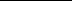 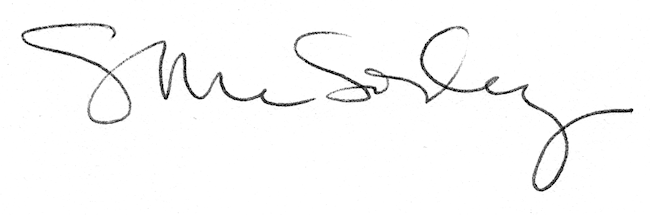 